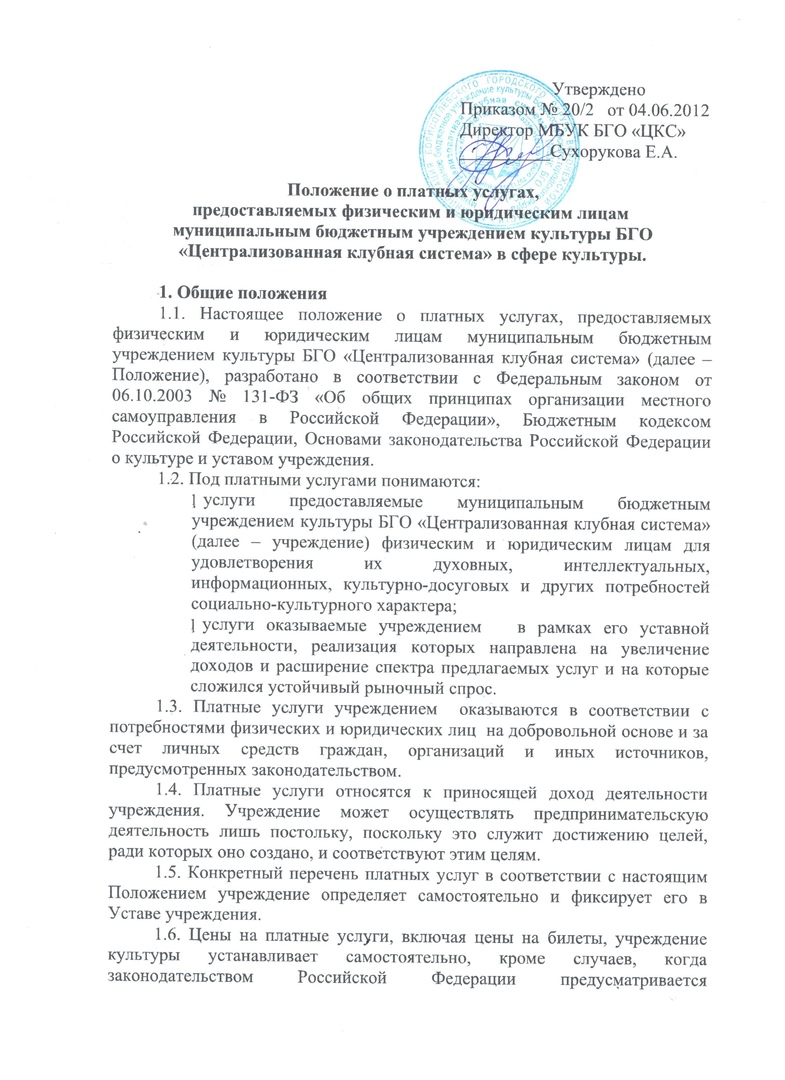 государственное регулирование цен (тарифов) на отдельные виды работ, товаров и услуг.1.7. При организации платных мероприятий учреждение может устанавливать льготы для детей дошкольного возраста, учащихся, инвалидов, военнослужащих, проходящих военную службу по призыву и других категорий граждан. Порядок установления льгот в соответствии с действующим законодательством РФ.1.8. Учреждение культуры не может полностью заменить платными услугами бесплатные услуги, предоставляемые на основе муниципального задания.1.9. Учреждение самостоятельно осуществляют деятельность по оказанию платных услуг.2. Порядок формирования и использования доходов от оказания платных услуг.2.1. Доходы от оказания платных услуг планируются учреждением исходя из базы предыдущего года с учетом ожидаемого роста (снижения) физических объемов услуг и индекса роста (снижения) цен на услуги.2.2. Планирование дохода от оказания населению и организациям платных услуг осуществляется по каждому конкретному виду платной услуги на основе количественных показателей деятельности учреждения (число посетителей на мероприятиях, число участников коллективов и кружков) и цен (тарифов) на соответствующий вид услуги, утверждаемых в установленном порядке.2.3. Формирование доходов от платных услуг осуществляется путем составления плана финансово-хозяйственной деятельности по приносящей доход деятельности по каждому виду платных услуг.2.4. Составление плана финансово-хозяйственной деятельности по приносящей доход деятельности, а также его исполнение по указанным видам деятельности осуществляется по кодам классификации расходов бюджетов.2.5. К плану финансово-хозяйственной деятельности учреждения по приносящей доход деятельности прилагаются: расчет цены на предоставляемые услуги, утвержденный в установленном порядке; расчеты объемов доходов по каждому виду платных услуг; расшифровки расходов с расчетами по каждой статье; пояснительная записка; основные показатели работы учреждения.2.6. Учреждение на основании закона о бюджете вправе использовать на обеспечение своей деятельности полученные им средства от оказания платных услуг.3. Порядок предоставления платных услуг3.1. Учреждение обязано обеспечить физических и юридических лиц бесплатной, доступной и достоверной информацией: о режиме работы Учреждения; о видах услуг, оказываемых бесплатно; об условиях предоставления и получения бесплатных услуг; о перечне видов платных услуг с указанием их стоимости; о льготах для отдельных категорий граждан; о контролирующих организациях.3.2. При предоставлении платных услуг учреждением сохраняется установленный режим работы, при этом не должны сокращаться услуги на бесплатной основе и ухудшаться их качество.3.3. Платные услуги осуществляются учреждением в рамках договора: с физическими лицами; с юридическими лицами.3.4. Договор может быть заключен в письменной форме.3.5. Договоры на оказание платных услуг, заключаемые учреждением в сфере культуры, могут подписываться должностными лицами, имеющими соответствующие полномочия.3.6. Учреждение несет ответственность перед потребителем за неисполнение или ненадлежащее исполнение условий договора.3.7. Расчеты за платные услуги учреждение осуществляются за наличный расчет с использованием квитанций строгой отчетности, а также перечислением денег на лицевой счет учреждения в установленном порядке. Получение денежных средств непосредственно лицами, осуществляющими платную услугу, запрещено.4. Порядок определения цены на платные услуги4.1. Цена платной услуги определяется учреждением самостоятельно и утверждается локальным актом учреждения.4.2. Цены на услуги должны отражать реальные затраты, связанные с оказанием конкретной услуги.4.3. Цена услуги рассчитывается как сумма прямых расходов по оказанию конкретной услуги, части общих расходов учреждения и величины планового накопления, деленная на количество людей, которым эта услуга предоставляется. К общим расходам учреждения относятся расходы на благоустройство территории, рекламу, информацию, управленческие и прочие расходы. Из состава общих расходов учреждения в цену услуги включаются только те, которые связаны с оказанием платных услуг в размере, равном доле данной услуги в сумме расходов по платным услугам.4.4. Цена устанавливается путем составления расчета расходов по каждому виду платных услуг отдельно.5. Учет, контроль и ответственность5.1. Учет платных услуг осуществляется в порядке, определенном Инструкцией по бюджетному учету, утвержденной приказом Министерства финансов РФ от 16.12.2010 № 174н «Об утверждении Плана счетов бухгалтерского учета бюджетных учреждений и Инструкции по его применению».5.2. Контроль за деятельностью учреждения по оказанию платных услуг осуществляют руководитель учреждения и учредители учреждения.5.3. Ответственность за организацию деятельности учреждения по оказанию платных услуг и учет доходов от платных услуг несет руководитель данного учреждения.6. Заключительные положения6.1. Во всех случаях, не предусмотренных настоящим Положением, следует руководствоваться действующим законодательством Российской Федерации.